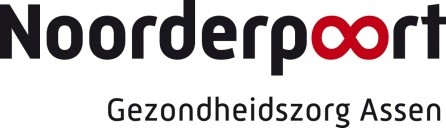 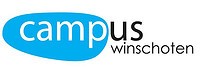 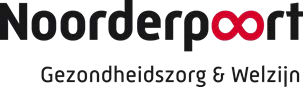 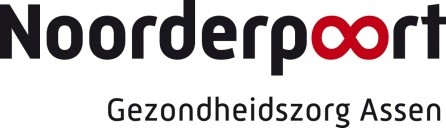 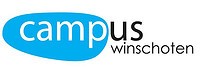 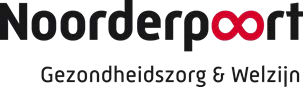 OPLEIDING VERPLEEGKUNDIGE BPV-WIJZER SCHOOLINFORMATIE BPV-1 SERIE 2016 / COHORT 2016De rechtgedrukte werkprocessen/examens zijn verplicht binnen VP. Het paarsgedrukte werkproces/examen hoort bij de combi-opleiding MzVz en wordt gedaan in het kader van het basisjaar MzVz/VP en/of om er bij evt. afstroom naar MzVz of HZW voor te zorgen dat je zonder (extra) studievertraging kunt diplomeren.  * Zelf verder invullen en compleet maken.  Doorlopend: Bijhouden van een logboek Doorlopend: Aftekenen van verzorgende en verpleegtechnische handelingen en verplaatsingstechnieken BPV-opdracht 1: Maak de e-flowtoets via Leerstation Zorg 	 Om je kennis te toetsen ga je uiterlijk in de eerste week van je stage via LeerstationZorg een digitale toets maken.  Hiervoor ga je naar http://leren.leerstationzorg.nl Log in met de inlognaam en wachtwoord die je via je noorderpoortmail van Netwerk ZON hebt gekregen. In deze mail staat ook meer informatie over de kennistoets. Als je deze mail in week 1 van de BPV-periode nog niet hebt gekregen, moet je een mail sturen naar: k.reijnders@netwerkzon.nl met een CC naar je BPV-docent. Je krijgt dan de inloggegevens alsnog gemaild. Het maken van de toets kost ongeveer een uur.  Je maakt twee keer een toets: aan het begin en aan het einde van je stage.  Je moet je toetsresultaten direct opslaan en (evt. later) afdrukken. De toetsresultaten worden nl. maar korte tijd bewaard en je hebt ze nodig als bewijs voor de opdracht. Vul na het afronden van de toets ook de enquête (student) in die voor je klaarstaat. Bespreek de resultaten aan het begin van de stage met je BPV-begeleider en/of docent en aan het einde van je stage in de eindevaluatie.  Maak een overzicht van de kennis die je (nog) niet hebt in je logboek en ga je hierin verdiepen voor / tijdens het uitvoeren van de stage-activiteiten en volgende stage-opdrachten. Als je je resultaten niet hebt opgeslagen, maar later nodig hebt, kun je via bovengenoemd mailadres een nieuw account aanvragen en zal je de toets(en) opnieuw moeten maken. BPV-opdracht 2: Maak een instellingsverslag  	 Beschrijf vanuit de theorie drie visies op verplegen.  Formuleer kort en bondig de visie op verplegen van de BPV-instelling. Geef drie voorbeelden waaruit blijkt dat deze visie uitgangspunt is bij het verlenen van de verpleegkundige zorg en ondersteuning in de dagelijkse praktijk in jouw BPV-instelling. Formuleer je eigen visie op verplegen, waarbij je laat zien dat je de theorie toepast. Vergelijk je eigen visie met de visie van de instelling.  Bespreek je visieonderzoek met je collega’s.Beschrijf de overeenkomsten en verschillen die je hebt gevonden/ervaren tussen je eigen visie en die van de instelling/afdeling.  Ga met de zorgvrager in gesprek over de psychosociale gevolgen van zijn gezondheidssituatie. Welke begeleiding wenst de zorgvrager daarbij? Welke begeleiding krijgt de zorgvrager? Hoe wordt daarbij de visie van de instelling toegepast?  Wat vindt de zorgvrager van de begeleiding die hij/zij krijgt? BPV-opdracht 3: Maak een zorgverslag Maak a.d.h.v. een praktijkcasus een zorgverslag incl. registratie lichamelijke en/of vitale functies en evt. rapportage observatie gedrag. Opdracht 3A	Basiszorg verlenenJe schrijft een zorgverslag over de verleende basiszorg aan één zorgvrager.  Laat hierin naar voren komen dat je aandacht hebt voor de wensen en behoeften en persoonlijke achtergronden, zoals de levensbeschouwing, van de zorgvrager. Benoem in je verslag van drie punten uit de beroepscode hoe je die laat zien tijdens het verlenen van de zorg bij deze zorgvrager. Verwerk in het verslag de verkregen feedback van de zorgvrager en je BPV-begeleider(s). Kies, in overleg met je BPV-begeleider, een zorgvrager en biedt deze zorgvrager gedurende drie dagen ondersteuning bij basisbehoeften. Begin je zorgverslag met een typering van de zorgvrager. De zorg heeft betrekking op: de lichamelijke/uiterlijke verzorgingmondzorghulp bieden bij eten en drinken hulp bieden bij de uitscheiding hulp bieden bij mobiliteitsproblemen bevorderen van een evenwichtig slaap- en waakritme verzorgen van het bed van de zorgvrager voorkomen van complicaties van langdurige inactiviteit of bedrust hulp bieden bij huishouden en wonen. Je begeleidt de zorgvrager tijdens de zorg en ondersteuning. Je stimuleert de zorgvrager in de zelfredzaamheid. Je rapporteert de gegeven ondersteuning bij de basisbehoeften en je bespreekt die rapportage met je BPV-begeleider. Je sluit aan bij de wensen en behoeften van de zorgvrager. Je werkt vanuit de beroepscode. Tijdens en na de zorg vraag je de zorgvrager of deze tevreden is met je zorg. Je vraagt je BPV-begeleider om feedback. Opdracht 3B  Monitoren vitale functiesMonitor gedurende een week de vitale functies van de zorgvrager of andere objectief meetbare gegevens die een bepaald aspect van de gezondheid weergeven, zoals een pijnmeting of vochtbalans. Dit kan de zorgvrager uit opdracht A zijn maar hoeft niet. Rapporteer de gegevens die je hebt verzameld m.b.t. de vitale functies (of andere functies) op de manier die in de BPV gebruikelijk is.  Beschrijf voor iedere zorgvrager het belang van het bijhouden van deze (vitale) functies, de normaalwaardes en wat er bij afwijking van normaalwaardes kan gebeuren. Opdracht 3C Observeren van gedrag (naar keuze in VP, doen vanuit eigen interesse en/of als dit veel voorkomt in de BPV-instelling en/of je misschien gaat afstromen naar MzVz) Observeer gedurende ca. twee weken het gedrag van een zorgvrager aan de hand van een standaard observatieformulier dat gebruikt wordt in de BPV-instelling. Dit kan bij de cliënt uit opdracht A zijn, maar hoeft niet. Rapporteer de gegevens die je hebt verzameld m.b.t. het gedrag op de manier die in de BPV gebruikelijk is.  Beschrijf voor de zorgvrager en voor het professioneel handelen van jou als verpleegkundige/het team het belang van het observeren van het gedrag. BPV-opdracht 4: Maak een reportage over een meeloopdag/hulp in de eigen omgeving Doe opdracht 4A of opdracht 4B, afhankelijk van de BPV-instelling waar jij bent.Opdracht 4A (verzorgingshuis, verpleeghuis, gehandicaptenzorg) Loop een dag(deel) mee met drie van de volgende diensten: Activiteitenbegeleiding  Huishoudelijke/Facilitaire dienst (bv. keuken, schoonmaak, onderhoudsdienst, pedicure) Paramedische/Medische dienst (bv. fysiotherapeut, logopedist, apotheek) (verplicht in VP) Psychologische/Pedagogische dienst (bv. orthopedagoog, psycholoog, creatieve therapie, maatschappelijk werk) Vrijwilligersdienst. Als je graag mee wilt lopen met een dienst/medewerker die niet in dit rijtje staat, overleg je met de BPV-begeleider of dit mogelijk is. Soms kun je niet meelopen, dan ga je samen met je BPV-begeleider verkennen wat wel kan, passend bij deze opdracht. Het gaat er om dat je de organisatie en wie er allemaal werkzaam zijn, van verschillende kanten leert kennen.  Opdracht 4B (thuiszorg) Verzamel informatie om een zorgvrager te begeleiden bij het benutten van hulpverleningsinstanties, lotgenotencontactgroepen of patiëntenverenigingen: Beschrijf de ziekte of aandoening van de zorgvrager.Beschrijf de gevolgen van de aandoening voor het sociaal en maatschappelijk functioneren van deze zorgvrager.  Onderzoek welke hulpverleningsinstanties ondersteunend zijn bij het sociaal-maatschappelijk functioneren van de zorgvrager. Beschrijf hun taak en rol. De vorm van het bewijsstuk bij opdracht A of B mag je zelf kiezen: schema, poster, folder enz. BPV-opdracht 5: Onderzoek het handelen in onverwachte situatiesDeze opdracht doe je in de BPV-periode waarin je van plan bent EX8 te gaan doen (BPV-1 of BPV-2 of evt. BPV-3).In de zorg komen regelmatig onverwachte en/of crisissituaties voor, variërend van kleine (bijna) ongevallen tot ingrijpende crisissituaties. Hierbij kun je denken aan een incident met meer of minder ernstig lichamelijk letsel, zoals verslikking, verbranding, een epileptisch insult, een valongeval, een pijnaanval of iemand die plotseling onwel wordt en niet meer aanspreekbaar is. Maar het kan ook gaan om gedrag, zoals een heftige emotionele reactie op de mededeling dat een verwant is overleden, een ruzie tussen twee zorgvragers, een paniekaanval of grensoverschrijdend gedrag richting jou als verpleegkundige.Maak gedurende vier weken een overzicht van de onverwachte situaties en crisissituaties die jij tegenkomt in de BPV. Werk één situatie schriftelijk uit op 1-2A4:Om welk onverwacht incident of crisissituatie ging het?Wat zijn de omstandigheden waarin dit gebeurde?Kun je een mogelijke oorzaak aanwijzen?Is er een protocol, richtlijn of procedure voorhanden als dit zich voordoet?Mogen in deze situatie dwang- en drangmiddelen gebruikt worden? Waarom wel/niet?Is er gehandeld volgens een protocol, richtlijn of procedure?Had de situatie voorkomen kunnen worden?Welke invloed had de onverwachte of crisissituatie op het team?Bespreek en vergelijk de individueel gemaakte uitwerkingen op een terugkommoment. Bij de bespreking wordt dieper ingegaan op het gebruik van dwang- en drangmiddelen en de wetgeving/procedures hierbij en de gevolgen van onverwachte en crisissituaties voor de draagkracht en draaglast van de teamleden.BPV-opdracht 6: Doe je keuzedeelonderzoekVoor jouw opleiding ben je verplicht keuzedelen te doen. In leerjaar 1 en 2 doe je het keuzedeel Zorg en Technologie. Het keuzedeel bestaat uit module A en B. Module A heb je gedaan. Als onderdeel van module B doe je een klein onderzoek in de BPV. Onderzoek op jouw BPV-plaats welke zorgtechnologie je ziet. Maak hiervan een schema.Hoe wordt deze technologie ingezet bij de zorgvrager(s)? Laat dit zien met foto’s, schriftelijke informatie enz.Welke zorgtechnologie mis je en zou ingezet kunnen worden bij de zorgvrager(s).Schrijf op 1A4 een aanbeveling over punt 3. Onderbouw je aanbeveling vanuit de 4W’s (Wat, Waarom, voor Wie, Wanneer).Bespreek je aanbeveling met je werkbegeleider en verwerk de feedback.Bewaar je A4 met de aanbeveling. Bij de start van module B op school ga je aan de slag om deze aanbeveling uit te werken in een plan voor het ontwikkelen en invoeren van nieuwe zorgtechnologie.ormulierenBeoordelingsformulier Kennismakingsbrief VP BPV-1						14WISH-formulier 													15Aftekenkaart BPV-opdrachten VP BPV-1									16Formulier GO / NO GO Examens VP BPV-1								17Checklist Examendossier VP BPV-1										18Evaluatieformulier Examinering VP BPV-1								19  	 Naam en handtekening beoordelaar:   			                	Datum:	Normering kennismakingsbrief:Samenstellen examendossier:Stop alle originele onderdelen die op bijgaande checklist staan in een snelhechter:In de aangegeven volgorde; geen tabbladen of plastic insteekhoesjes gebruiken.Ook niet-beoordeelde of met onvoldoende beoordeelde beoordelingslijsten.Bewijsstukken geprint achter de juiste beoordelingslijst of op één memorystickje of cd-rom.Bij een vrijstelling het ondertekende vrijstellingsformulier met bijlage(n) als bewijs achter de beoordelingslijst toevoegen.Zet voor op het mapje je naam, studentnummer, emailadres en telefoonnummer.Controleer of je examendossier compleet is. Neem contact op met je BPV-docent als iets ontbreekt, bv. een formulier, een rondje of een     paraaf/handtekening. Zorg dat dit aangevuld wordt. Maak een kopie van de inhoud van de snelhechter om zelf te bewaren. Bewaar je kopie examendossier goed.   Aanleveren examendossier:Laat het examendossier controleren door je SLB’er of een andere daarvoor aangewezen medewerker van jouw school.Lever het examendossier uiterlijk in de week voor de krokusvakantie (bij BPV-1 van sept. t/m jan.) of in de bufferweek (bij BPV-1 van febr. t/m medio juli) in bij het examenbureau van jouw school/examenbureaumedewerker van jouw opleiding.Verwerken examenresultaten en archiveren examendossier:Het examenbureau verwerkt de examenresultaten die in het examendossier staan. Jij krijgt de resultaten te zien via LBS (t/m 2017) / StudieVolg (va 2018). Controleer of de resultaten juist zijn verwerkt. Als er volgens jou iets niet klopt, moet je dat direct melden bij het examenbureau volgens de procedure die daarvoor geldt op jouw locatie.Het examenbureau archiveert de examendossiers tot 1½ jaar na diplomering. Daarna worden ze vernietigd.Evalueren examinering:We willen per exameneenheid weten wat je van de examinering vond. Daarvoor vul je het formulier Evaluatie examinering in. Dit lever je samen met je examendossier in. We gebruiken deze evaluatiegegevens voor het verbeteren van de examenprocessen en -producten.Onderzoeken kwaliteit van examineringDe schoolexamencommissie selecteert jaarlijks een aantal studenten (een steekproef) voor onderzoek naar de kwaliteit van de examinering. Zij krijgen hiervan bericht via hun noorderpoortmailadres. Bij het onderzoek wordt niet de student beoordeeld, maar de examinator(en). De studenten in de steekproef moeten één of meerdere schriftelijke bewijsstukken aanleveren of er is een steekproefnemer aanwezig bij een gedragsbeoordeling of examengesprek. De schoolinformatie BPV-1 geeft een toelichting op de wijze van leren, begeleiden en beoordelen (evalueren en examineren) tijdens BPV-1. Deze schoolinformatie wordt gebruikt tijdens de BPV-voorbereidingslessen, tijdens het terugkomonderwijs in de BPV-periode en bij de werkbegeleiding op de BPV-plaats en zorgt ervoor dat je wordt voorbereid op de examens serie 2016 van Stichting Consortium Beroepsonderwijs, die je aan het eind van BPV-1 gaat doen. De schoolinformatie is bestemd voor (aanstaande) stagiaires en hun begeleiders van deNoorderpoortopleiding Verpleegkundige, cohort 2016, 4-jarig, crebonummer 25480In de schoolinformatie BPV-1 vind je: het werkplan/de planning voor BPV-1, 2e leerjaar, lintstage  (blz. 2 t/m 6)het overzicht van de BPV-activiteiten die je doet om de werkprocessen te leren (blz. 7 en 8)de verplichte BPV-opdrachten (blz. 9 t/m 12)de formulieren (blz. 13 t/m 18).Je voegt de schoolinformatie toe achter het laatste tabblad ‘’schoolinfornatie’’ van de map BPV-wijzer van Netwerk ZON. Je krijgt daarnaast nog de examens zelf met evt. de toelichting hierop om toe te voegen achter het tabblad ‘’examens’’ van deze map. De algemene informatie en regels over de beroepspraktijkvorming (BPV) en over de examinering (EX) (in de BPV en op school) staan in de OER/studiewijzer.De informatie, regels en producten die samenhangen met beroepspraktijkvorming en examinering zijn ontwikkeld in opdracht van het cluster V&V van Noorderpoort en voor gebruik vastgesteld binnen dit cluster. Neem bij vragen of reacties s.v.p. contact op met Francine Quittner f.quittner@noorderpoort.nl of Lindy Schuman, ll.schuman@noorderpoort.nl.WERKPLAN BPV-1 VP16 WERKPLAN BPV-1 VP16 WERKPLAN BPV-1 VP16 Mijn persoonlijke gegevens  Mijn persoonlijke gegevens  Mijn persoonlijke gegevens  Voor- en achternaam Plaats hier  een foto  van jezelf Adres Plaats hier  een foto  van jezelf Postcode en woonplaats Plaats hier  een foto  van jezelf Telefoonnummer Plaats hier  een foto  van jezelf E-mailadres Plaats hier  een foto  van jezelf Geboortedatum Plaats hier  een foto  van jezelf Nationaliteit Plaats hier  een foto  van jezelf Opleiding Studieloopbaanbegeleider Leerjaar / BPV-periode Leerjaar 1, BPV-1 Leerjaar 1, BPV-1 Begin- en einddatum BPV-periode (zie BPVo/POK) Aantal te behalen BPV-uren  (zie BPVo/POK) BPV-docent vanuit school E-mailadres BPV-docent  BPV-instelling Locatie / Afdeling / Team Belofte tot geheimhoudingIk beloof geheimhouding van hetgeen mij tijdens mijn opleiding wordt toevertrouwd, mij bekend wordt of waarvan ik het vertrouwelijk karakter moet bewaren.(volgens wetboek van strafrecht, artikel 272)Datum:Handtekening stagiaire/leerling:Bijzondere afsprakenDatum:Handtekening stagiaire/leerling:Handtekening BPV-begeleider:Handtekening BPV-docent :Handtekening  SLB’er voor goedkeuring werkplan:Mijn vorige stage(s) / werkplek(ken) Mijn vorige stage(s) / werkplek(ken) Mijn vorige stage(s) / werkplek(ken) BPV-per. Wanneer Welke opleiding Welke  BPV-instelling Welke zorgcategorie Mijn wishes (persoonlijke leerdoelen, zie uitwerking op WISH-formulier)Mijn wishes (persoonlijke leerdoelen, zie uitwerking op WISH-formulier)Wish 1Wish 2Mijn examens in BPV-1 leerjaar 2 lintstage, periode 5 en 6 zijn in het zwart gemarkeerd Examens Examens Examens Examenvorm2B-K1-W2Onderkent dreigende of bestaande gezondheidsproblemenGedragsobservatie 4B-K1-W4Biedt persoonlijke verzorging en monitort gezondheid en welbevinden Gedragsobservatie6B-K1-W6Begeleidt een zorgvragerGedragsobservatieVerantwoordingsverslag8 (BPV-1, 2 of 3 )B-K1-W8Reageert op onvoorziene en crisissituatiesGedragsobservatie3(MzVz)B1-K1-W1 B1-K1-W3Ondersteunt bij het voeren van de regie bij wonen en huishouden Ondersteunt de cliënt bij wonen en huishouden. Gedragsobservatie Keuze deelKeuzedeelZorginnovaties en ZorgtechnologieGedragsobservatieMijzelf voorstellen (kennismakingsbrief BOL, zie ook beoordelingsformulier)Schrijf een kennismakingsbrief naar de contactpersoon van je BPV-instelling. In de kennismakingsbrief staan de volgende onderwerpen:Wie ben je? (leeftijd, persoonlijke eigenschappen, leerstijl)Wat doe je? (opleidingstraject, leerjaar, evt. verlenging)Wanneer kom je stage lopen? (begin- en einddatum, totaal aantal uren)Wat beïnvloedt jou? (evt. leer- , gezondheids- of persoonlijke problemen of andere privé-omstandigheden die belangrijk zijn om rekening mee te houden voor een succesvolle stage)Wat kun je? ( je persoonlijke kwaliteiten/sterke punten)Wat wil je leren (wishes) en wat moet je leren (werkprocessen)?Achter de kennismakingsbrief voeg je toe:Het zo ver mogelijk ingevulde werkplanDe uitwerkingen van de wishes of het wish-formulier.De kennismakingsbrief voldoet aan de conventies voor een zakelijke brief op Nederlands niveau 3F. Je moet de kennismakingsbrief met werkplan en wishes twee tot vier weken voor de start van de BPV opsturen naar de contactpersoon van de BPV-instelling. Je mag de brief pas versturen als deze nagekeken is en met voldoende is afgetekend door de SLB’er en/of docent Nederlands. Geen kennismakingsbrief?Geen werkplan en wishes?Geen stage! Mijn planning van BPV-activiteiten, BPV-opdrachten, examens en gesprekken BPV-1 VP Mijn planning van BPV-activiteiten, BPV-opdrachten, examens en gesprekken BPV-1 VP Mijn planning van BPV-activiteiten, BPV-opdrachten, examens en gesprekken BPV-1 VP Mijn planning van BPV-activiteiten, BPV-opdrachten, examens en gesprekken BPV-1 VP Week Wat ga je doen? Wie zijn betrokken? Wat is het resultaat 1 Introductie en inwerken op de BPV-plek. Kennismaken met begeleiders en zorgvragers Oriëntatie op BPV-activiteiten en BPV-opdrachten (zie verderop in dit werkplan). Maken van de e-flowtoets (BPV-opdracht 1) Inplannen van de terugkom onderwijsmomenten. Ikzelf, BPV-begeleider (= werkbegeleider of praktijkopleider), collega’s, zorgvragers Kennismaking 2 Bespreken uitkomsten e-flowtoets. Evt. planning maken van inhaal- en herkansingsexamens en daarop gerichte activiteiten/opdrachten. Planning maken van BPV-activiteiten; hierin meenemen  doorlopende BPV-opdrachten.  Planning maken van BPV-opdrachten. Ikzelf, BPV-begeleider, BPV-docent Planning van BPV-activiteiten en -opdrachten Logboek 3-9 Doorlopend uitvoeren van BPV-activiteiten en -opdrachten. Voortgangsgesprekken voeren met BPV-begeleider en feedback vragen en toepassen.Ikzelf, zorgvrager, BPV-begeleider Afgetekende BPV-activiteiten  Logboek 6-7 BPV-opdrachten afronden en op waarheid laten controleren door BPV-begeleider. Bespreken van GO / NO GO voor de BPV-examens.  Aanpassen werkplan/examenplanning.Ikzelf, BPV-begeleider Uitgewerkte en goedgekeurde BPV-opdrachten. Bijgestelde, goedgekeurde en met voldoende beoordeelde BPV-opdrachten Ingevulde aftekenkaart BPV-opdrachten.7-8 Planning ExamensIkzelf, BPV begeleiderIngevulde aftekenkaart BPV-opdrachten. 8-9 Examens van de werkprocessen uitvoeren en laten beoordelen.Ikzelf, BPV-begeleider, docent Ingevulde beoordelingsformulieren en bewijsstukken bij de examens9 Voorbereiden eindevaluatiegesprek: Invullen/samenvatten formulier 360 graden feedback. Urenoverzicht controleren. Doornemen/invullen formulier  Eindevaluatiegesprek. Maken examenplanning. Ikzelf, BPV-begeleider, evt. examinator Ingevulde formulieren  Concept-examenplanning 10 Voeren Eind evaluatiegesprek. Vaststellen resultaten BPV-opdrachten, uren en ontwikkeling beroepshouding. Ikzelf, BPV-begeleider, BPV-docent BPV-dossier met: Rapportage Eind evaluatie Aftekenkaart BPV-opdrachten Formulier urenoverzicht Samenvatting 360 graden-feedback Ingevuld GO/ NO GO-formulier Aangepast werkplan Overzicht van BPV-activiteiten en BPV-opdrachten VP BPV-1Overzicht van BPV-activiteiten en BPV-opdrachten VP BPV-1Naam:Klas:Examennummer en -naam met werkproces(sen)Weergegeven in de aanbevolen volgorde voor het werken aan de BPV-activiteiten en - opdrachten en plannen van de examens.Examennummer en -naam met werkproces(sen)Weergegeven in de aanbevolen volgorde voor het werken aan de BPV-activiteiten en - opdrachten en plannen van de examens.BPV-activiteiten  Dit zijn werkzaamheden om het werkproces te leren. De cursief gedrukte werkzaamheden kunnen wel geleerd worden in deze BPV-periode, maar maken nog geen onderdeel uit van een examen. Let op: Deze activiteiten hoeven niet afgetekend te worden.Ik als stagiaire/leerling:BPV-opdrachtenDit zijn opdrachten van school om verdieping te geven aan de BPV-activiteiten en je voor te bereiden op de examens. Hierbij moet je een product maken, dat je laat goedkeuren door je BPV-begeleider en waarop we reflecteren op school.In plaats van of naast de BPV-opdrachten in dit werkplan kan ook gebruik gemaakt worden van de oefenopdrachten van Stichting Consortium Beroepsonderwijs of van eigen opdrachten van de zorginstelling.Alle examens/werkprocessen in BPV-10 geef aan wat ik kan en wat ik graag wil uitvoeren of leren0 geef aan wanneer en waarbij ik begeleiding nodig heb0 plan mijn eigen werk realistisch en logisch en kan mijn planning onderbouwen0 informeer mijn begeleider en/of leidinggevende wanneer het werk anders verloopt dan de planning en pas mijn planning waar nodig aan0 reflecteer mondeling en schriftelijk op de werkuitvoering0 bespreek met de begeleider emoties en dilemma’s die ik in het werk tegenkom0 houd mij aan afspraken (bv. op tijd komen en afmelden als je niet kunt komen)0 geef aan wat ik kan en wat ik graag wil uitvoeren of leren0 geef aan wanneer en waarbij ik begeleiding nodig heb0 plan mijn eigen werk realistisch en logisch en kan mijn planning onderbouwen0 informeer mijn begeleider en/of leidinggevende wanneer het werk anders verloopt dan de planning en pas mijn planning waar nodig aan0 reflecteer mondeling en schriftelijk op de werkuitvoering0 bespreek met de begeleider emoties en dilemma’s die ik in het werk tegenkom0 houd mij aan afspraken (bv. op tijd komen en afmelden als je niet kunt komen)Doorlopende BPV-opdrachten BPV-1:Bijhouden van een logboek volgens de richtlijnen in de BPV-wijzerAftekenen van de verzorgende en verpleegtechnische handelingen en verplaatsingstechnieken m.b.v. de aftekenkaarten van schoolBPV-opdracht 1:Maak de e-flowtoets via Leerstation Zorg.EX4B-K1-W4Biedt persoonlijke verzorging en monitort welbevinden* De cursieve handelingen vallen onder EX 5 Uitvoeren van verpleeg-technische handelingen, maar mogen wel geleerd worden in BPV-1, omdat deze op school aan de orde zijn geweest en om stagiaires zoveel mogelijk gelegenheid te geven deze in de BPV te leren. EX5 als geheel wordt geëxamineerd in  BPV-2 of BPV-3.0 informeer me over de zorgvragers via het (elektronisch) dossier0 bespreek met de zorgvrager en/of zijn familie/mantelzorgers welke wensen en behoeften zij  hebben 0 volg (wettelijke) richtlijnen, protocollen, gedragscodes en afspraken bij het uitvoeren van mijn werkzaamheden0 licht de zorgvrager in over de geplande zorg/ondersteuning0 vraag naar de wensen en behoeften van de zorgvrager en pas mijn werkzaamheden zo mogelijk daarop aan0 verzamel de benodigde materialen0 bied persoonlijke (incl. uiterlijke) verzorging of stimuleer de zorgvrager hiertoe0 ondersteun bij aan- en uitkleden incl. aanbrengen van steunkousen0 ondersteun bij eten en drinken0 ondersteun bij de uitscheiding0 ondersteun bij het waak- en slaapritme van de zorgvrager0 ondersteun de zorgvrager bij houding en bewegen0 voer wondverzorging uit*0 breng verbanden en zwachtels aan*0 dien medicatie toe (via de mond, huid/slijmvlies, luchtwegen, rectum en i.m. injectie of pen)*  0 sluit de zorgverlening/ ondersteuning aan op de mogelijkheden van de zorgvrager 0 rapporteer mijn bevindingen in het (elektronisch) zorgdossier0 draag werkzaamheden over aan collega’s0 ga vertrouwelijk om met informatie over de zorgvragerBPV-opdracht 3A:Maken van een zorgverslag, onderdeel basiszorg verlenen	EX3 (MzVz)Ondersteunt bij wonen en huishoudenB1-K1-W1 Ondersteunt bij het voeren van de regie bij wonen en huishouden B1-K1-W3 Ondersteunt de cliënt bij wonen en huishouden.0 informeer me over de cliënt via het (elektronisch) zorgdossier0 vraag naar de wensen en behoeften van de cliënt en pas mijn werkzaamheden zoveel mogelijk daarop aan0 volg (wettelijke) richtlijnen, (veiligheids)voorschriften, protocollen, gedragscodes en afspraken bij het uitvoeren van mijn werkzaamheden op het gebied van schoonmaak, was en maaltijdverzorging0 kies de juiste middelen, materialen en methoden voor de schoonmaak en de was en maak er doelgericht, zuinig en kostenbewust gebruik van0 help bij de maaltijdkeuze en boodschappen doen0 help bij het bereiden en/of serveren van maaltijden en tussendoortjes en afruimen/opruimen0 creëer sfeer in de woonomgeving en bij de maaltijden0 sluit de ondersteuning aan op de mogelijkheden van de cliënt 0 rapporteer mijn bevindingen in het (elektronisch) dossierBPV-opdracht 3A:Maken van een zorgverslag, onderdeel basiszorg verlenen.EX2B-K1-W2Onderkent drei-gende of bestaan-de gezondheids-problemen0 bewaak de vitale functies0 onderneem actie wanneer de zorgvrager signalen vertoont van ontregeld gedrag0 onderneem actie wanneer de zorgvrager signalen vertoont van fysieke onregelmatigheden0 observeer, registreer en rapporteer mijn bevinden met betrekking tot de gezondheidssituatie van de zorgvragerBPV-opdracht 3B:Maken van een zorgverslag, onderdeel monitoren vitale functiesEX6B-K1-W6Begeleidt een zorgvrager0 leg volgens de gedragscode van de instelling contact  met de zorgvrager en/of zijn familie / mantelzorger(s)0 vraag de zorgvrager en/of zijn familie/mantelzorger(s) of uitingen van emoties voortkomen uit problemen op psychosociaal gebied 0 bespreek met de zorgvrager en/of zijn familie/mantel-zorger(s) welke individuele psychosociale begeleiding zij wensen 0 begeleid de zorgvrager en/of zijn familie/mantelzorger(s) in het omgaan met de gezondheidsklachten, beperkingen en/of het verlies0 laat de zorgvrager zo comfortabel mogelijk achter in een opgeruimde omgeving0 check bij de zorgvrager en/of zijn familie/mantelzorger(s) of zij tevreden zijn over de zorgverlening/ondersteuning0 vraag de zorgvrager welke wensen en behoeften er zijn en/of problemen er zijn op het gebied van een zinvolle dagbesteding 0 maak een dagprogramma, dat zoveel mogelijk aansluit op de wensen en behoeften van de zorgvrager0 onderzoek of en welke begeleiding gewenst is en bespreek dit zo mogelijk met de zorgvrager0 bereid dagbestedingsactiviteiten/ontspanningsactiviteiten planmatig voor0 stimuleer de zorgvrager tot deelname aan de activiteiten0 begeleid de individuele zorgvrager tijdens de uitvoering en afronding van  de activiteiten0 bied de zorgvrager gelegenheid zich te settelen indien sprake van gewenningsfase0 check bij de zorgvrager en/of zijn familie/mantelzorger(s) of zij tevreden zijn over de zorgverlening/ondersteuningBPV-opdracht 3C (naar keuze of bij vermoedelijke afstroom naar MzVz):Maken van een zorgverslag, onderdeel observeren van gedragBPV-opdracht 2:Maken van een instellingsverslag over de visie en organisatie.BPV-opdracht 4:Maken van een reportage over een meeloopdag met een andere discipline/dienst of over de hulp in de eigen omgeving van een zorgvrager.EX8 (in leerjaar 2, 3 of 4)B-K1-W8Reageert op onvoorziene en crisissituaties0 onderneem actie wanneer de zorgvrager signalen vertoont van ontregeld gedrag0 onderneem actie wanneer de zorgvrager signalen vertoont van fysieke onregelmatigheden0 bespreek met mijn begeleider emoties en dilemma’s die ik tegenkom in de zorg0 reageer bij onvoorziene situaties volgens de protocollen en richtlijnen van de instellingBPV-opdracht 5:Onderzoeken van het handelen in onverwachte situaties.Keuzedeel Zorg, Innovatie en TechnologieKeuzedeel Zorg, Innovatie en TechnologieBPV-opdracht 6:Onderzoeken van zorgtechnologie.BPV-opdrachten VP BPV-1Formulieren Beoordelingsformulier Kennismakingsbrief VP BPV-1 Beoordelingsformulier Kennismakingsbrief VP BPV-1 Beoordelingsformulier Kennismakingsbrief VP BPV-1 Beoordelingsformulier Kennismakingsbrief VP BPV-1 Beoordelingsformulier Kennismakingsbrief VP BPV-1Met de kennismakingsbrief stel je jezelf in de BOL voor aan de BPV-instelling. De kennismakingsbrief wordt voor Nederlands-schrijven beoordeeld door de docent Nederlands. Het resultaat telt mee voor de periodetoetsing Nederlands. Achter de kennismakingsbrief voeg je je werkplan en wishes toe. Je moet de kennismakingsbrief, werkplan en wishes twee tot vier weken voor de start van de BPV opsturen naar de contactpersoon van de BPV-instelling. Met de kennismakingsbrief stel je jezelf in de BOL voor aan de BPV-instelling. De kennismakingsbrief wordt voor Nederlands-schrijven beoordeeld door de docent Nederlands. Het resultaat telt mee voor de periodetoetsing Nederlands. Achter de kennismakingsbrief voeg je je werkplan en wishes toe. Je moet de kennismakingsbrief, werkplan en wishes twee tot vier weken voor de start van de BPV opsturen naar de contactpersoon van de BPV-instelling. Met de kennismakingsbrief stel je jezelf in de BOL voor aan de BPV-instelling. De kennismakingsbrief wordt voor Nederlands-schrijven beoordeeld door de docent Nederlands. Het resultaat telt mee voor de periodetoetsing Nederlands. Achter de kennismakingsbrief voeg je je werkplan en wishes toe. Je moet de kennismakingsbrief, werkplan en wishes twee tot vier weken voor de start van de BPV opsturen naar de contactpersoon van de BPV-instelling. Met de kennismakingsbrief stel je jezelf in de BOL voor aan de BPV-instelling. De kennismakingsbrief wordt voor Nederlands-schrijven beoordeeld door de docent Nederlands. Het resultaat telt mee voor de periodetoetsing Nederlands. Achter de kennismakingsbrief voeg je je werkplan en wishes toe. Je moet de kennismakingsbrief, werkplan en wishes twee tot vier weken voor de start van de BPV opsturen naar de contactpersoon van de BPV-instelling. Met de kennismakingsbrief stel je jezelf in de BOL voor aan de BPV-instelling. De kennismakingsbrief wordt voor Nederlands-schrijven beoordeeld door de docent Nederlands. Het resultaat telt mee voor de periodetoetsing Nederlands. Achter de kennismakingsbrief voeg je je werkplan en wishes toe. Je moet de kennismakingsbrief, werkplan en wishes twee tot vier weken voor de start van de BPV opsturen naar de contactpersoon van de BPV-instelling. Naam:                                                                                 Klas:Klas:Klas:Klas:BeoordelingscriteriaMOTIVATIE012Briefconventies De conventies van het product zijn correct toegepast, o.a. adresgegevens, aanhef, witregels. Inleiding In de inleiding van de brief zijn de    belangrijkste gegevens beschreven:Gegevens over de school/opleiding/leerjaarAanbieden werkplanKernIn de kern van de brief staat beschreven:Motivatie voor deze BPVVerwachtingen van deze BPVAfsluitingIn de afsluiting van de brief staat beschreven:Bereidheid tot kennismakingsgesprekEen afsluitende zin waarin de deelnemer verwijst naar de aanstaande BPVZinsbouw en taalregels De taalregels zijn correct toegepast en er wordt gevarieerd in woordgebruik. Samenhang en toon De gedachtegang is logisch en voor de lezer te volgen. De brief heeft een nette toon. Puntenscore / Cijfer Puntenscore / Cijfer PuntenscoreCijferPuntenscoreCijferPuntenscoreCijfer121087,044,0119,076,533,0108,066,022,0WISH-formulierWISH-formulierWISH-formulierWISH-formulierWISH-formulierWISH-formulierNaam:                                                                                 Naam:                                                                                 Klas:Klas:Klas:Klas:Stap 1 WENSVraag 1:Wat zou je het liefst willen bereiken? Is er iets waar je goed in wilt worden of wat je graag wilt leren? Wat is dan jouw belangrijkste wens? Mijn belangrijkste wens is :…………………………………………………………………………………………………………………………………………………………………………………….……………………………………………………………………………………………………………………………………………………………………………………..Vraag 2:Ik geef ‘’hoe graag ik mijn wens wil realiseren’’ het volgende cijfer. Omcirkel het cijfer dat voor jou van toepassing is. 1 (ik wil dit helemaal niet graag)        tot        10 (ik wil dit heel erg graag)1            2           3           4            5            6           7            8            9             10Vraag 3:Ik geef ‘’in hoeverre ik denk dat het mij zal lukken om mijn wens te realiseren’’ het volgende cijfer. Omcirkel het cijfer dat voor jou van toepassing is. 1 (ik wil dit helemaal niet graag)         tot        10 (ik wil dit heel erg graag)1            2           3           4            5            6           7            8            9             10Stap 1 WENSVraag 1:Wat zou je het liefst willen bereiken? Is er iets waar je goed in wilt worden of wat je graag wilt leren? Wat is dan jouw belangrijkste wens? Mijn belangrijkste wens is :…………………………………………………………………………………………………………………………………………………………………………………….……………………………………………………………………………………………………………………………………………………………………………………..Vraag 2:Ik geef ‘’hoe graag ik mijn wens wil realiseren’’ het volgende cijfer. Omcirkel het cijfer dat voor jou van toepassing is. 1 (ik wil dit helemaal niet graag)        tot        10 (ik wil dit heel erg graag)1            2           3           4            5            6           7            8            9             10Vraag 3:Ik geef ‘’in hoeverre ik denk dat het mij zal lukken om mijn wens te realiseren’’ het volgende cijfer. Omcirkel het cijfer dat voor jou van toepassing is. 1 (ik wil dit helemaal niet graag)         tot        10 (ik wil dit heel erg graag)1            2           3           4            5            6           7            8            9             10Stap 1 WENSVraag 1:Wat zou je het liefst willen bereiken? Is er iets waar je goed in wilt worden of wat je graag wilt leren? Wat is dan jouw belangrijkste wens? Mijn belangrijkste wens is :…………………………………………………………………………………………………………………………………………………………………………………….……………………………………………………………………………………………………………………………………………………………………………………..Vraag 2:Ik geef ‘’hoe graag ik mijn wens wil realiseren’’ het volgende cijfer. Omcirkel het cijfer dat voor jou van toepassing is. 1 (ik wil dit helemaal niet graag)        tot        10 (ik wil dit heel erg graag)1            2           3           4            5            6           7            8            9             10Vraag 3:Ik geef ‘’in hoeverre ik denk dat het mij zal lukken om mijn wens te realiseren’’ het volgende cijfer. Omcirkel het cijfer dat voor jou van toepassing is. 1 (ik wil dit helemaal niet graag)         tot        10 (ik wil dit heel erg graag)1            2           3           4            5            6           7            8            9             10Stap 1 WENSVraag 1:Wat zou je het liefst willen bereiken? Is er iets waar je goed in wilt worden of wat je graag wilt leren? Wat is dan jouw belangrijkste wens? Mijn belangrijkste wens is :…………………………………………………………………………………………………………………………………………………………………………………….……………………………………………………………………………………………………………………………………………………………………………………..Vraag 2:Ik geef ‘’hoe graag ik mijn wens wil realiseren’’ het volgende cijfer. Omcirkel het cijfer dat voor jou van toepassing is. 1 (ik wil dit helemaal niet graag)        tot        10 (ik wil dit heel erg graag)1            2           3           4            5            6           7            8            9             10Vraag 3:Ik geef ‘’in hoeverre ik denk dat het mij zal lukken om mijn wens te realiseren’’ het volgende cijfer. Omcirkel het cijfer dat voor jou van toepassing is. 1 (ik wil dit helemaal niet graag)         tot        10 (ik wil dit heel erg graag)1            2           3           4            5            6           7            8            9             10Stap 1 WENSVraag 1:Wat zou je het liefst willen bereiken? Is er iets waar je goed in wilt worden of wat je graag wilt leren? Wat is dan jouw belangrijkste wens? Mijn belangrijkste wens is :…………………………………………………………………………………………………………………………………………………………………………………….……………………………………………………………………………………………………………………………………………………………………………………..Vraag 2:Ik geef ‘’hoe graag ik mijn wens wil realiseren’’ het volgende cijfer. Omcirkel het cijfer dat voor jou van toepassing is. 1 (ik wil dit helemaal niet graag)        tot        10 (ik wil dit heel erg graag)1            2           3           4            5            6           7            8            9             10Vraag 3:Ik geef ‘’in hoeverre ik denk dat het mij zal lukken om mijn wens te realiseren’’ het volgende cijfer. Omcirkel het cijfer dat voor jou van toepassing is. 1 (ik wil dit helemaal niet graag)         tot        10 (ik wil dit heel erg graag)1            2           3           4            5            6           7            8            9             10Stap 1 WENSVraag 1:Wat zou je het liefst willen bereiken? Is er iets waar je goed in wilt worden of wat je graag wilt leren? Wat is dan jouw belangrijkste wens? Mijn belangrijkste wens is :…………………………………………………………………………………………………………………………………………………………………………………….……………………………………………………………………………………………………………………………………………………………………………………..Vraag 2:Ik geef ‘’hoe graag ik mijn wens wil realiseren’’ het volgende cijfer. Omcirkel het cijfer dat voor jou van toepassing is. 1 (ik wil dit helemaal niet graag)        tot        10 (ik wil dit heel erg graag)1            2           3           4            5            6           7            8            9             10Vraag 3:Ik geef ‘’in hoeverre ik denk dat het mij zal lukken om mijn wens te realiseren’’ het volgende cijfer. Omcirkel het cijfer dat voor jou van toepassing is. 1 (ik wil dit helemaal niet graag)         tot        10 (ik wil dit heel erg graag)1            2           3           4            5            6           7            8            9             10Stap 2 INBEELDENVraag 4:Stel je voor dat je je wens hebt gerealiseerd. Het is gelukt! Wat is dan de beste uitkomst die jij je kunt inbeelden?De beste uitkomst voor mij is, dat ik:…………………………………………………………………………………………………………………………………………………………………………………….Vraag 5:Vul de zin aan. Als mijn wens is uitgekomen, dan voel ik (me):…………………………………………………………………………………………………………………………………………………………………………………….. Stap 2 INBEELDENVraag 4:Stel je voor dat je je wens hebt gerealiseerd. Het is gelukt! Wat is dan de beste uitkomst die jij je kunt inbeelden?De beste uitkomst voor mij is, dat ik:…………………………………………………………………………………………………………………………………………………………………………………….Vraag 5:Vul de zin aan. Als mijn wens is uitgekomen, dan voel ik (me):…………………………………………………………………………………………………………………………………………………………………………………….. Stap 2 INBEELDENVraag 4:Stel je voor dat je je wens hebt gerealiseerd. Het is gelukt! Wat is dan de beste uitkomst die jij je kunt inbeelden?De beste uitkomst voor mij is, dat ik:…………………………………………………………………………………………………………………………………………………………………………………….Vraag 5:Vul de zin aan. Als mijn wens is uitgekomen, dan voel ik (me):…………………………………………………………………………………………………………………………………………………………………………………….. Stap 2 INBEELDENVraag 4:Stel je voor dat je je wens hebt gerealiseerd. Het is gelukt! Wat is dan de beste uitkomst die jij je kunt inbeelden?De beste uitkomst voor mij is, dat ik:…………………………………………………………………………………………………………………………………………………………………………………….Vraag 5:Vul de zin aan. Als mijn wens is uitgekomen, dan voel ik (me):…………………………………………………………………………………………………………………………………………………………………………………….. Stap 2 INBEELDENVraag 4:Stel je voor dat je je wens hebt gerealiseerd. Het is gelukt! Wat is dan de beste uitkomst die jij je kunt inbeelden?De beste uitkomst voor mij is, dat ik:…………………………………………………………………………………………………………………………………………………………………………………….Vraag 5:Vul de zin aan. Als mijn wens is uitgekomen, dan voel ik (me):…………………………………………………………………………………………………………………………………………………………………………………….. Stap 2 INBEELDENVraag 4:Stel je voor dat je je wens hebt gerealiseerd. Het is gelukt! Wat is dan de beste uitkomst die jij je kunt inbeelden?De beste uitkomst voor mij is, dat ik:…………………………………………………………………………………………………………………………………………………………………………………….Vraag 5:Vul de zin aan. Als mijn wens is uitgekomen, dan voel ik (me):…………………………………………………………………………………………………………………………………………………………………………………….. Stap 3 STRUIKELBLOKKENVraag 6:Vul in wat in de weg staat om jouw wens waar te maken. Let er op dat het om iets gaat wat voor jou belangrijk genoeg is om aandacht aan te besteden.  Het belangrijkste wat in de weg staat om mijn wens te realiseren is:…………………………………………………………………………………………………………………………………………………………………………………….……………………………………………………………………………………………………………………………………………………………………………………..Stap 3 STRUIKELBLOKKENVraag 6:Vul in wat in de weg staat om jouw wens waar te maken. Let er op dat het om iets gaat wat voor jou belangrijk genoeg is om aandacht aan te besteden.  Het belangrijkste wat in de weg staat om mijn wens te realiseren is:…………………………………………………………………………………………………………………………………………………………………………………….……………………………………………………………………………………………………………………………………………………………………………………..Stap 3 STRUIKELBLOKKENVraag 6:Vul in wat in de weg staat om jouw wens waar te maken. Let er op dat het om iets gaat wat voor jou belangrijk genoeg is om aandacht aan te besteden.  Het belangrijkste wat in de weg staat om mijn wens te realiseren is:…………………………………………………………………………………………………………………………………………………………………………………….……………………………………………………………………………………………………………………………………………………………………………………..Stap 3 STRUIKELBLOKKENVraag 6:Vul in wat in de weg staat om jouw wens waar te maken. Let er op dat het om iets gaat wat voor jou belangrijk genoeg is om aandacht aan te besteden.  Het belangrijkste wat in de weg staat om mijn wens te realiseren is:…………………………………………………………………………………………………………………………………………………………………………………….……………………………………………………………………………………………………………………………………………………………………………………..Stap 3 STRUIKELBLOKKENVraag 6:Vul in wat in de weg staat om jouw wens waar te maken. Let er op dat het om iets gaat wat voor jou belangrijk genoeg is om aandacht aan te besteden.  Het belangrijkste wat in de weg staat om mijn wens te realiseren is:…………………………………………………………………………………………………………………………………………………………………………………….……………………………………………………………………………………………………………………………………………………………………………………..Stap 3 STRUIKELBLOKKENVraag 6:Vul in wat in de weg staat om jouw wens waar te maken. Let er op dat het om iets gaat wat voor jou belangrijk genoeg is om aandacht aan te besteden.  Het belangrijkste wat in de weg staat om mijn wens te realiseren is:…………………………………………………………………………………………………………………………………………………………………………………….……………………………………………………………………………………………………………………………………………………………………………………..Stap 4 HANDELENVraag 7:Wat ga je doen om dat wat in de weg staat om jouw wens te realiseren, op te heffen of te voorkomen?Gebruik de onderstaande zin.Als ………………………………………………………………………………………………………………………………………………………………………………..Dan zal/ga ik ………………………………………………………………………………………………………………………………………………………………...OfAls ………………………………………………………………………………………………………………………………………………………………………………..Dan zal/ga ik ………………………………………………………………………………………………………………………………………………………………...Stap 4 HANDELENVraag 7:Wat ga je doen om dat wat in de weg staat om jouw wens te realiseren, op te heffen of te voorkomen?Gebruik de onderstaande zin.Als ………………………………………………………………………………………………………………………………………………………………………………..Dan zal/ga ik ………………………………………………………………………………………………………………………………………………………………...OfAls ………………………………………………………………………………………………………………………………………………………………………………..Dan zal/ga ik ………………………………………………………………………………………………………………………………………………………………...Stap 4 HANDELENVraag 7:Wat ga je doen om dat wat in de weg staat om jouw wens te realiseren, op te heffen of te voorkomen?Gebruik de onderstaande zin.Als ………………………………………………………………………………………………………………………………………………………………………………..Dan zal/ga ik ………………………………………………………………………………………………………………………………………………………………...OfAls ………………………………………………………………………………………………………………………………………………………………………………..Dan zal/ga ik ………………………………………………………………………………………………………………………………………………………………...Stap 4 HANDELENVraag 7:Wat ga je doen om dat wat in de weg staat om jouw wens te realiseren, op te heffen of te voorkomen?Gebruik de onderstaande zin.Als ………………………………………………………………………………………………………………………………………………………………………………..Dan zal/ga ik ………………………………………………………………………………………………………………………………………………………………...OfAls ………………………………………………………………………………………………………………………………………………………………………………..Dan zal/ga ik ………………………………………………………………………………………………………………………………………………………………...Stap 4 HANDELENVraag 7:Wat ga je doen om dat wat in de weg staat om jouw wens te realiseren, op te heffen of te voorkomen?Gebruik de onderstaande zin.Als ………………………………………………………………………………………………………………………………………………………………………………..Dan zal/ga ik ………………………………………………………………………………………………………………………………………………………………...OfAls ………………………………………………………………………………………………………………………………………………………………………………..Dan zal/ga ik ………………………………………………………………………………………………………………………………………………………………...Stap 4 HANDELENVraag 7:Wat ga je doen om dat wat in de weg staat om jouw wens te realiseren, op te heffen of te voorkomen?Gebruik de onderstaande zin.Als ………………………………………………………………………………………………………………………………………………………………………………..Dan zal/ga ik ………………………………………………………………………………………………………………………………………………………………...OfAls ………………………………………………………………………………………………………………………………………………………………………………..Dan zal/ga ik ………………………………………………………………………………………………………………………………………………………………...Aftekenkaart BPV-opdrachten VP BPV-1Aftekenkaart BPV-opdrachten VP BPV-1Aftekenkaart BPV-opdrachten VP BPV-1Aftekenkaart BPV-opdrachten VP BPV-1Aftekenkaart BPV-opdrachten VP BPV-1Aftekenkaart BPV-opdrachten VP BPV-1Naam:                                                                                 Naam:                                                                                 Klas:Klas:Klas:Klas:BPV-opdrachtBPV-opdrachtDatumDatumParaaf BPV-beg. bij goedkeuring op waarheidParaaf docent bij naar behoren gedaanOpdracht 1e-flowtoets via Leerstation Zorg (1e keer)Opdracht 1e-flowtoets via Leerstation Zorg (1e keer)NVTOpdracht 2InstellingsverslagOpdracht 2InstellingsverslagOpdracht 3Zorgverslag Opdracht 3Zorgverslag Opdracht 4Reportage meeloopdag/hulp in eigen omgevingOpdracht 4Reportage meeloopdag/hulp in eigen omgevingOpdracht 5Onderzoek naar handelen in onverwachte situaties (in BPV-1 of BPV-2 of evt. BPV-3)Opdracht 5Onderzoek naar handelen in onverwachte situaties (in BPV-1 of BPV-2 of evt. BPV-3)Opdracht 6KeuzedeelonderzoekOpdracht 6KeuzedeelonderzoekWordt beoordeeld door keuzedeel-docent tijdens mod. BOpdracht 1e-flowtoets Leerstation Zorg (2e keer)Opdracht 1e-flowtoets Leerstation Zorg (2e keer)NVTDoorlopend: Bijhouden logboekDoorlopend: Bijhouden logboekNVTDoorlopend: Aftekenen verzorgende en verpleegtechnische vaardigheden en verplaatsingstechniekenDoorlopend: Aftekenen verzorgende en verpleegtechnische vaardigheden en verplaatsingstechniekenNVTResultaat BPV-opdrachten BPV-1Resultaat BPV-opdrachten BPV-1Het resultaat van het werken aan de BPV-opdrachten wordt besproken in het tussen- en eindevaluatiegesprek.Het resultaat van het werken aan de BPV-opdrachten wordt besproken in het tussen- en eindevaluatiegesprek.Het resultaat van het werken aan de BPV-opdrachten wordt besproken in het tussen- en eindevaluatiegesprek.Het resultaat van het werken aan de BPV-opdrachten wordt besproken in het tussen- en eindevaluatiegesprek.Formulier GO / NO GO Examens VP BPV-1Formulier GO / NO GO Examens VP BPV-1Formulier GO / NO GO Examens VP BPV-1Formulier GO / NO GO Examens VP BPV-1Formulier GO / NO GO Examens VP BPV-1Formulier GO / NO GO Examens VP BPV-1Formulier GO / NO GO Examens VP BPV-1Formulier GO / NO GO Examens VP BPV-1Formulier GO / NO GO Examens VP BPV-1Formulier GO / NO GO Examens VP BPV-1Formulier GO / NO GO Examens VP BPV-1Formulier GO / NO GO Examens VP BPV-1Formulier GO / NO GO Examens VP BPV-1Formulier GO / NO GO Examens VP BPV-1Formulier GO / NO GO Examens VP BPV-1Formulier GO / NO GO Examens VP BPV-1Formulier GO / NO GO Examens VP BPV-1Naam studentNaam studentNaam studentBPV-periodeBPV-periodeBPV-periodeBPV-1BPV-1BPV-1BPV-1BPV-1BPV-1BPV-1BPV-1BPV-1StudentnummerStudentnummerStudentnummerExamens VP in BPV-1  (omcirkel)Examens VP in BPV-1  (omcirkel)Examens VP in BPV-1  (omcirkel)EX2 EX2 EX4EX6EX6EX6EX8EX3 MzVzEX3 MzVzOpleidingOpleidingOpleidingBPV-docentBPV-docentBPV-docentKlas Klas Klas BPV-begeleider instellingBPV-begeleider instellingBPV-begeleider instellingOm de examens in de BPV te mogen uitvoeren, is voldaan aan de volgende eisen:Om de examens in de BPV te mogen uitvoeren, is voldaan aan de volgende eisen:Om de examens in de BPV te mogen uitvoeren, is voldaan aan de volgende eisen:Om de examens in de BPV te mogen uitvoeren, is voldaan aan de volgende eisen:Om de examens in de BPV te mogen uitvoeren, is voldaan aan de volgende eisen:Om de examens in de BPV te mogen uitvoeren, is voldaan aan de volgende eisen:Om de examens in de BPV te mogen uitvoeren, is voldaan aan de volgende eisen:Om de examens in de BPV te mogen uitvoeren, is voldaan aan de volgende eisen:Paraaf bij akkoord BPV-docentParaaf bij akkoord BPV-docentParaaf bij akkoord BPV-docentParaaf bij akkoord BPV-docentParaaf bij akkoordBPV-beg. Paraaf bij akkoordBPV-beg. Paraaf bij akkoordBPV-beg. Paraaf bij akkoordBPV-beg. Paraaf bij akkoordBPV-beg. De BPV-activiteiten zijn op voldoende niveau gedaan en de verwachting is dat je het examen succesvol af kunt ronden.De BPV-activiteiten zijn op voldoende niveau gedaan en de verwachting is dat je het examen succesvol af kunt ronden.De BPV-activiteiten zijn op voldoende niveau gedaan en de verwachting is dat je het examen succesvol af kunt ronden.De BPV-activiteiten zijn op voldoende niveau gedaan en de verwachting is dat je het examen succesvol af kunt ronden.De BPV-activiteiten zijn op voldoende niveau gedaan en de verwachting is dat je het examen succesvol af kunt ronden.De BPV-activiteiten zijn op voldoende niveau gedaan en de verwachting is dat je het examen succesvol af kunt ronden.De BPV-activiteiten zijn op voldoende niveau gedaan en de verwachting is dat je het examen succesvol af kunt ronden.De BPV-activiteiten zijn op voldoende niveau gedaan en de verwachting is dat je het examen succesvol af kunt ronden.De verplichte BPV-opdrachten (excl. keuzedeeloefenopdracht) zijn op voldoende niveau gedaan en de verwachting is dat je het examen succesvol af kunt ronden.De verplichte BPV-opdrachten (excl. keuzedeeloefenopdracht) zijn op voldoende niveau gedaan en de verwachting is dat je het examen succesvol af kunt ronden.De verplichte BPV-opdrachten (excl. keuzedeeloefenopdracht) zijn op voldoende niveau gedaan en de verwachting is dat je het examen succesvol af kunt ronden.De verplichte BPV-opdrachten (excl. keuzedeeloefenopdracht) zijn op voldoende niveau gedaan en de verwachting is dat je het examen succesvol af kunt ronden.De verplichte BPV-opdrachten (excl. keuzedeeloefenopdracht) zijn op voldoende niveau gedaan en de verwachting is dat je het examen succesvol af kunt ronden.De verplichte BPV-opdrachten (excl. keuzedeeloefenopdracht) zijn op voldoende niveau gedaan en de verwachting is dat je het examen succesvol af kunt ronden.De verplichte BPV-opdrachten (excl. keuzedeeloefenopdracht) zijn op voldoende niveau gedaan en de verwachting is dat je het examen succesvol af kunt ronden.De verplichte BPV-opdrachten (excl. keuzedeeloefenopdracht) zijn op voldoende niveau gedaan en de verwachting is dat je het examen succesvol af kunt ronden.NVTNVTNVTNVTNVTHet 360-gradenfeedbackformulier toont aan dat er voldoende ontwikkeling is in je beroepshouding en de verwachting is dat je het examen succesvol af kunt ronden.Het 360-gradenfeedbackformulier toont aan dat er voldoende ontwikkeling is in je beroepshouding en de verwachting is dat je het examen succesvol af kunt ronden.Het 360-gradenfeedbackformulier toont aan dat er voldoende ontwikkeling is in je beroepshouding en de verwachting is dat je het examen succesvol af kunt ronden.Het 360-gradenfeedbackformulier toont aan dat er voldoende ontwikkeling is in je beroepshouding en de verwachting is dat je het examen succesvol af kunt ronden.Het 360-gradenfeedbackformulier toont aan dat er voldoende ontwikkeling is in je beroepshouding en de verwachting is dat je het examen succesvol af kunt ronden.Het 360-gradenfeedbackformulier toont aan dat er voldoende ontwikkeling is in je beroepshouding en de verwachting is dat je het examen succesvol af kunt ronden.Het 360-gradenfeedbackformulier toont aan dat er voldoende ontwikkeling is in je beroepshouding en de verwachting is dat je het examen succesvol af kunt ronden.Het 360-gradenfeedbackformulier toont aan dat er voldoende ontwikkeling is in je beroepshouding en de verwachting is dat je het examen succesvol af kunt ronden.Er ligt een duidelijke, uitvoerbare planning van de examens, die is gemaakt in overleg met je BPV-begeleider en BPV-docent. In de planning staan/staat:Alle examens en per examen de examenopdracht(en).Per examenopdracht: wanneer wordt deze uitgevoerd/ingeleverd?Per examenopdracht: waar wordt deze uitgevoerd/ingeleverd, d.w.z. in de BPV of op school? Per examenopdracht: wie is de examinator (volledige naam).Er ligt een duidelijke, uitvoerbare planning van de examens, die is gemaakt in overleg met je BPV-begeleider en BPV-docent. In de planning staan/staat:Alle examens en per examen de examenopdracht(en).Per examenopdracht: wanneer wordt deze uitgevoerd/ingeleverd?Per examenopdracht: waar wordt deze uitgevoerd/ingeleverd, d.w.z. in de BPV of op school? Per examenopdracht: wie is de examinator (volledige naam).Er ligt een duidelijke, uitvoerbare planning van de examens, die is gemaakt in overleg met je BPV-begeleider en BPV-docent. In de planning staan/staat:Alle examens en per examen de examenopdracht(en).Per examenopdracht: wanneer wordt deze uitgevoerd/ingeleverd?Per examenopdracht: waar wordt deze uitgevoerd/ingeleverd, d.w.z. in de BPV of op school? Per examenopdracht: wie is de examinator (volledige naam).Er ligt een duidelijke, uitvoerbare planning van de examens, die is gemaakt in overleg met je BPV-begeleider en BPV-docent. In de planning staan/staat:Alle examens en per examen de examenopdracht(en).Per examenopdracht: wanneer wordt deze uitgevoerd/ingeleverd?Per examenopdracht: waar wordt deze uitgevoerd/ingeleverd, d.w.z. in de BPV of op school? Per examenopdracht: wie is de examinator (volledige naam).Er ligt een duidelijke, uitvoerbare planning van de examens, die is gemaakt in overleg met je BPV-begeleider en BPV-docent. In de planning staan/staat:Alle examens en per examen de examenopdracht(en).Per examenopdracht: wanneer wordt deze uitgevoerd/ingeleverd?Per examenopdracht: waar wordt deze uitgevoerd/ingeleverd, d.w.z. in de BPV of op school? Per examenopdracht: wie is de examinator (volledige naam).Er ligt een duidelijke, uitvoerbare planning van de examens, die is gemaakt in overleg met je BPV-begeleider en BPV-docent. In de planning staan/staat:Alle examens en per examen de examenopdracht(en).Per examenopdracht: wanneer wordt deze uitgevoerd/ingeleverd?Per examenopdracht: waar wordt deze uitgevoerd/ingeleverd, d.w.z. in de BPV of op school? Per examenopdracht: wie is de examinator (volledige naam).Er ligt een duidelijke, uitvoerbare planning van de examens, die is gemaakt in overleg met je BPV-begeleider en BPV-docent. In de planning staan/staat:Alle examens en per examen de examenopdracht(en).Per examenopdracht: wanneer wordt deze uitgevoerd/ingeleverd?Per examenopdracht: waar wordt deze uitgevoerd/ingeleverd, d.w.z. in de BPV of op school? Per examenopdracht: wie is de examinator (volledige naam).Er ligt een duidelijke, uitvoerbare planning van de examens, die is gemaakt in overleg met je BPV-begeleider en BPV-docent. In de planning staan/staat:Alle examens en per examen de examenopdracht(en).Per examenopdracht: wanneer wordt deze uitgevoerd/ingeleverd?Per examenopdracht: waar wordt deze uitgevoerd/ingeleverd, d.w.z. in de BPV of op school? Per examenopdracht: wie is de examinator (volledige naam).Elke examensituatie in de BPV betreft een cliënt in een complexe situatie.Deze situatie wordt over het algemeen gekenmerkt door: 1. De situatie van de cliënt is wisselend tot onvoorspelbaar, d.w.z. vraagt regelmatig of  frequent om herziening van de planning van zorg en begeleiding op kortere termijn (één tot drie dagen) of zeer korte termijn (binnen één dag). 2. Er is bij de cliënt een geringe tot grote kans op een risicovolle situatie of deze kans is vrijwel zeker, waarbij er schade kan ontstaan voor de cliënt op lichamelijk en/of psychisch gebied.3. De cliënt heeft vanuit de organisatie te maken met drie of meer andere hulpverleners.4. Naast het gebruik van eenvoudiger is ook gebruik van een of meer (complexer) hulpmiddelen is nodig.5. De cliënt heeft op drie of meer ADL-indicatoren hulp nodig. De indicatoren voor de mate van ADL-zelfstandigheid zijn: De cliënt kan zonder hulp:* in en uit bed komen                        * aan- en uitkleden         * gebruik maken van het toilet                                        * zichzelf lichamelijk verzorgen        * eten en drinken                                 * zich verplaatsen6. De cliënt en/of diens naaste heeft grote / alle emotionele ondersteuning gericht op de verwerking van/omgaan met zijn/ haar ziekte/aandoening/stoornis nodig, omdat de cliënt en/of diens naaste weinig tot niet in staat is zelf keuzen te maken.7. De cliënt kan meestal slechts via twee of drie communicatie-indicatoren begrijpelijk en ade-quaat communiceren (spreken, schrijven, gebaren, luisteren en zien) of is hiertoe niet in staat.8. De cliënt heeft meestal twee of meer ziektebeelden / aandoeningen / verstoringen die elkaar enigszins tot sterk beïnvloeden.Elke examensituatie in de BPV betreft een cliënt in een complexe situatie.Deze situatie wordt over het algemeen gekenmerkt door: 1. De situatie van de cliënt is wisselend tot onvoorspelbaar, d.w.z. vraagt regelmatig of  frequent om herziening van de planning van zorg en begeleiding op kortere termijn (één tot drie dagen) of zeer korte termijn (binnen één dag). 2. Er is bij de cliënt een geringe tot grote kans op een risicovolle situatie of deze kans is vrijwel zeker, waarbij er schade kan ontstaan voor de cliënt op lichamelijk en/of psychisch gebied.3. De cliënt heeft vanuit de organisatie te maken met drie of meer andere hulpverleners.4. Naast het gebruik van eenvoudiger is ook gebruik van een of meer (complexer) hulpmiddelen is nodig.5. De cliënt heeft op drie of meer ADL-indicatoren hulp nodig. De indicatoren voor de mate van ADL-zelfstandigheid zijn: De cliënt kan zonder hulp:* in en uit bed komen                        * aan- en uitkleden         * gebruik maken van het toilet                                        * zichzelf lichamelijk verzorgen        * eten en drinken                                 * zich verplaatsen6. De cliënt en/of diens naaste heeft grote / alle emotionele ondersteuning gericht op de verwerking van/omgaan met zijn/ haar ziekte/aandoening/stoornis nodig, omdat de cliënt en/of diens naaste weinig tot niet in staat is zelf keuzen te maken.7. De cliënt kan meestal slechts via twee of drie communicatie-indicatoren begrijpelijk en ade-quaat communiceren (spreken, schrijven, gebaren, luisteren en zien) of is hiertoe niet in staat.8. De cliënt heeft meestal twee of meer ziektebeelden / aandoeningen / verstoringen die elkaar enigszins tot sterk beïnvloeden.Elke examensituatie in de BPV betreft een cliënt in een complexe situatie.Deze situatie wordt over het algemeen gekenmerkt door: 1. De situatie van de cliënt is wisselend tot onvoorspelbaar, d.w.z. vraagt regelmatig of  frequent om herziening van de planning van zorg en begeleiding op kortere termijn (één tot drie dagen) of zeer korte termijn (binnen één dag). 2. Er is bij de cliënt een geringe tot grote kans op een risicovolle situatie of deze kans is vrijwel zeker, waarbij er schade kan ontstaan voor de cliënt op lichamelijk en/of psychisch gebied.3. De cliënt heeft vanuit de organisatie te maken met drie of meer andere hulpverleners.4. Naast het gebruik van eenvoudiger is ook gebruik van een of meer (complexer) hulpmiddelen is nodig.5. De cliënt heeft op drie of meer ADL-indicatoren hulp nodig. De indicatoren voor de mate van ADL-zelfstandigheid zijn: De cliënt kan zonder hulp:* in en uit bed komen                        * aan- en uitkleden         * gebruik maken van het toilet                                        * zichzelf lichamelijk verzorgen        * eten en drinken                                 * zich verplaatsen6. De cliënt en/of diens naaste heeft grote / alle emotionele ondersteuning gericht op de verwerking van/omgaan met zijn/ haar ziekte/aandoening/stoornis nodig, omdat de cliënt en/of diens naaste weinig tot niet in staat is zelf keuzen te maken.7. De cliënt kan meestal slechts via twee of drie communicatie-indicatoren begrijpelijk en ade-quaat communiceren (spreken, schrijven, gebaren, luisteren en zien) of is hiertoe niet in staat.8. De cliënt heeft meestal twee of meer ziektebeelden / aandoeningen / verstoringen die elkaar enigszins tot sterk beïnvloeden.Elke examensituatie in de BPV betreft een cliënt in een complexe situatie.Deze situatie wordt over het algemeen gekenmerkt door: 1. De situatie van de cliënt is wisselend tot onvoorspelbaar, d.w.z. vraagt regelmatig of  frequent om herziening van de planning van zorg en begeleiding op kortere termijn (één tot drie dagen) of zeer korte termijn (binnen één dag). 2. Er is bij de cliënt een geringe tot grote kans op een risicovolle situatie of deze kans is vrijwel zeker, waarbij er schade kan ontstaan voor de cliënt op lichamelijk en/of psychisch gebied.3. De cliënt heeft vanuit de organisatie te maken met drie of meer andere hulpverleners.4. Naast het gebruik van eenvoudiger is ook gebruik van een of meer (complexer) hulpmiddelen is nodig.5. De cliënt heeft op drie of meer ADL-indicatoren hulp nodig. De indicatoren voor de mate van ADL-zelfstandigheid zijn: De cliënt kan zonder hulp:* in en uit bed komen                        * aan- en uitkleden         * gebruik maken van het toilet                                        * zichzelf lichamelijk verzorgen        * eten en drinken                                 * zich verplaatsen6. De cliënt en/of diens naaste heeft grote / alle emotionele ondersteuning gericht op de verwerking van/omgaan met zijn/ haar ziekte/aandoening/stoornis nodig, omdat de cliënt en/of diens naaste weinig tot niet in staat is zelf keuzen te maken.7. De cliënt kan meestal slechts via twee of drie communicatie-indicatoren begrijpelijk en ade-quaat communiceren (spreken, schrijven, gebaren, luisteren en zien) of is hiertoe niet in staat.8. De cliënt heeft meestal twee of meer ziektebeelden / aandoeningen / verstoringen die elkaar enigszins tot sterk beïnvloeden.Elke examensituatie in de BPV betreft een cliënt in een complexe situatie.Deze situatie wordt over het algemeen gekenmerkt door: 1. De situatie van de cliënt is wisselend tot onvoorspelbaar, d.w.z. vraagt regelmatig of  frequent om herziening van de planning van zorg en begeleiding op kortere termijn (één tot drie dagen) of zeer korte termijn (binnen één dag). 2. Er is bij de cliënt een geringe tot grote kans op een risicovolle situatie of deze kans is vrijwel zeker, waarbij er schade kan ontstaan voor de cliënt op lichamelijk en/of psychisch gebied.3. De cliënt heeft vanuit de organisatie te maken met drie of meer andere hulpverleners.4. Naast het gebruik van eenvoudiger is ook gebruik van een of meer (complexer) hulpmiddelen is nodig.5. De cliënt heeft op drie of meer ADL-indicatoren hulp nodig. De indicatoren voor de mate van ADL-zelfstandigheid zijn: De cliënt kan zonder hulp:* in en uit bed komen                        * aan- en uitkleden         * gebruik maken van het toilet                                        * zichzelf lichamelijk verzorgen        * eten en drinken                                 * zich verplaatsen6. De cliënt en/of diens naaste heeft grote / alle emotionele ondersteuning gericht op de verwerking van/omgaan met zijn/ haar ziekte/aandoening/stoornis nodig, omdat de cliënt en/of diens naaste weinig tot niet in staat is zelf keuzen te maken.7. De cliënt kan meestal slechts via twee of drie communicatie-indicatoren begrijpelijk en ade-quaat communiceren (spreken, schrijven, gebaren, luisteren en zien) of is hiertoe niet in staat.8. De cliënt heeft meestal twee of meer ziektebeelden / aandoeningen / verstoringen die elkaar enigszins tot sterk beïnvloeden.Elke examensituatie in de BPV betreft een cliënt in een complexe situatie.Deze situatie wordt over het algemeen gekenmerkt door: 1. De situatie van de cliënt is wisselend tot onvoorspelbaar, d.w.z. vraagt regelmatig of  frequent om herziening van de planning van zorg en begeleiding op kortere termijn (één tot drie dagen) of zeer korte termijn (binnen één dag). 2. Er is bij de cliënt een geringe tot grote kans op een risicovolle situatie of deze kans is vrijwel zeker, waarbij er schade kan ontstaan voor de cliënt op lichamelijk en/of psychisch gebied.3. De cliënt heeft vanuit de organisatie te maken met drie of meer andere hulpverleners.4. Naast het gebruik van eenvoudiger is ook gebruik van een of meer (complexer) hulpmiddelen is nodig.5. De cliënt heeft op drie of meer ADL-indicatoren hulp nodig. De indicatoren voor de mate van ADL-zelfstandigheid zijn: De cliënt kan zonder hulp:* in en uit bed komen                        * aan- en uitkleden         * gebruik maken van het toilet                                        * zichzelf lichamelijk verzorgen        * eten en drinken                                 * zich verplaatsen6. De cliënt en/of diens naaste heeft grote / alle emotionele ondersteuning gericht op de verwerking van/omgaan met zijn/ haar ziekte/aandoening/stoornis nodig, omdat de cliënt en/of diens naaste weinig tot niet in staat is zelf keuzen te maken.7. De cliënt kan meestal slechts via twee of drie communicatie-indicatoren begrijpelijk en ade-quaat communiceren (spreken, schrijven, gebaren, luisteren en zien) of is hiertoe niet in staat.8. De cliënt heeft meestal twee of meer ziektebeelden / aandoeningen / verstoringen die elkaar enigszins tot sterk beïnvloeden.Elke examensituatie in de BPV betreft een cliënt in een complexe situatie.Deze situatie wordt over het algemeen gekenmerkt door: 1. De situatie van de cliënt is wisselend tot onvoorspelbaar, d.w.z. vraagt regelmatig of  frequent om herziening van de planning van zorg en begeleiding op kortere termijn (één tot drie dagen) of zeer korte termijn (binnen één dag). 2. Er is bij de cliënt een geringe tot grote kans op een risicovolle situatie of deze kans is vrijwel zeker, waarbij er schade kan ontstaan voor de cliënt op lichamelijk en/of psychisch gebied.3. De cliënt heeft vanuit de organisatie te maken met drie of meer andere hulpverleners.4. Naast het gebruik van eenvoudiger is ook gebruik van een of meer (complexer) hulpmiddelen is nodig.5. De cliënt heeft op drie of meer ADL-indicatoren hulp nodig. De indicatoren voor de mate van ADL-zelfstandigheid zijn: De cliënt kan zonder hulp:* in en uit bed komen                        * aan- en uitkleden         * gebruik maken van het toilet                                        * zichzelf lichamelijk verzorgen        * eten en drinken                                 * zich verplaatsen6. De cliënt en/of diens naaste heeft grote / alle emotionele ondersteuning gericht op de verwerking van/omgaan met zijn/ haar ziekte/aandoening/stoornis nodig, omdat de cliënt en/of diens naaste weinig tot niet in staat is zelf keuzen te maken.7. De cliënt kan meestal slechts via twee of drie communicatie-indicatoren begrijpelijk en ade-quaat communiceren (spreken, schrijven, gebaren, luisteren en zien) of is hiertoe niet in staat.8. De cliënt heeft meestal twee of meer ziektebeelden / aandoeningen / verstoringen die elkaar enigszins tot sterk beïnvloeden.Elke examensituatie in de BPV betreft een cliënt in een complexe situatie.Deze situatie wordt over het algemeen gekenmerkt door: 1. De situatie van de cliënt is wisselend tot onvoorspelbaar, d.w.z. vraagt regelmatig of  frequent om herziening van de planning van zorg en begeleiding op kortere termijn (één tot drie dagen) of zeer korte termijn (binnen één dag). 2. Er is bij de cliënt een geringe tot grote kans op een risicovolle situatie of deze kans is vrijwel zeker, waarbij er schade kan ontstaan voor de cliënt op lichamelijk en/of psychisch gebied.3. De cliënt heeft vanuit de organisatie te maken met drie of meer andere hulpverleners.4. Naast het gebruik van eenvoudiger is ook gebruik van een of meer (complexer) hulpmiddelen is nodig.5. De cliënt heeft op drie of meer ADL-indicatoren hulp nodig. De indicatoren voor de mate van ADL-zelfstandigheid zijn: De cliënt kan zonder hulp:* in en uit bed komen                        * aan- en uitkleden         * gebruik maken van het toilet                                        * zichzelf lichamelijk verzorgen        * eten en drinken                                 * zich verplaatsen6. De cliënt en/of diens naaste heeft grote / alle emotionele ondersteuning gericht op de verwerking van/omgaan met zijn/ haar ziekte/aandoening/stoornis nodig, omdat de cliënt en/of diens naaste weinig tot niet in staat is zelf keuzen te maken.7. De cliënt kan meestal slechts via twee of drie communicatie-indicatoren begrijpelijk en ade-quaat communiceren (spreken, schrijven, gebaren, luisteren en zien) of is hiertoe niet in staat.8. De cliënt heeft meestal twee of meer ziektebeelden / aandoeningen / verstoringen die elkaar enigszins tot sterk beïnvloeden.NVTNVTNVTNVTOordeel:Oordeel:Oordeel:Oordeel:Oordeel:Oordeel:Oordeel:Oordeel:Aan alle bovenstaande eisen is voldaan.1e check op de GO (rondom de tussenevaluatie):2e check op de GO: (uiterlijk 4 weken voor de eindevaluatie):Aan alle bovenstaande eisen is voldaan.1e check op de GO (rondom de tussenevaluatie):2e check op de GO: (uiterlijk 4 weken voor de eindevaluatie):Aan alle bovenstaande eisen is voldaan.1e check op de GO (rondom de tussenevaluatie):2e check op de GO: (uiterlijk 4 weken voor de eindevaluatie):Aan alle bovenstaande eisen is voldaan.1e check op de GO (rondom de tussenevaluatie):2e check op de GO: (uiterlijk 4 weken voor de eindevaluatie):Aan alle bovenstaande eisen is voldaan.1e check op de GO (rondom de tussenevaluatie):2e check op de GO: (uiterlijk 4 weken voor de eindevaluatie):Aan alle bovenstaande eisen is voldaan.1e check op de GO (rondom de tussenevaluatie):2e check op de GO: (uiterlijk 4 weken voor de eindevaluatie):Aan alle bovenstaande eisen is voldaan.1e check op de GO (rondom de tussenevaluatie):2e check op de GO: (uiterlijk 4 weken voor de eindevaluatie):Aan alle bovenstaande eisen is voldaan.1e check op de GO (rondom de tussenevaluatie):2e check op de GO: (uiterlijk 4 weken voor de eindevaluatie):GODatum:GODatum:GODatum:GODatum:GODatum:GODatum:GODatum:GODatum:GODatum:Aan één of meer eisen is niet voldaan.Verwerk de feedback binnen één week en vraag opnieuw een GO.Feedback:Aan één of meer eisen is niet voldaan.Verwerk de feedback binnen één week en vraag opnieuw een GO.Feedback:Aan één of meer eisen is niet voldaan.Verwerk de feedback binnen één week en vraag opnieuw een GO.Feedback:Aan één of meer eisen is niet voldaan.Verwerk de feedback binnen één week en vraag opnieuw een GO.Feedback:Aan één of meer eisen is niet voldaan.Verwerk de feedback binnen één week en vraag opnieuw een GO.Feedback:Aan één of meer eisen is niet voldaan.Verwerk de feedback binnen één week en vraag opnieuw een GO.Feedback:Aan één of meer eisen is niet voldaan.Verwerk de feedback binnen één week en vraag opnieuw een GO.Feedback:Aan één of meer eisen is niet voldaan.Verwerk de feedback binnen één week en vraag opnieuw een GO.Feedback:NO GODatum:NO GODatum:NO GODatum:NO GODatum:NO GODatum:NO GODatum:NO GODatum:NO GODatum:NO GODatum:Naam en handtekening BPV-docent Naam en handtekening BPV-docent Naam en handtekening BPV-docent Naam en handtekening BPV-docent Naam en handtekening BPV-docent Naam en handtekening BPV-docent Naam en handtekening BPV-docent Naam en handtekening BPV-docent Naam en handtekening BPV-begeleider Naam en handtekening BPV-begeleider Naam en handtekening BPV-begeleider Naam en handtekening BPV-begeleider Naam en handtekening BPV-begeleider Naam en handtekening BPV-begeleider Naam en handtekening BPV-begeleider Naam en handtekening BPV-begeleider Checklist Examendossier VP BPV-1Checklist Examendossier VP BPV-1Checklist Examendossier VP BPV-1Checklist Examendossier VP BPV-1Checklist Examendossier VP BPV-1Checklist Examendossier VP BPV-1Checklist Examendossier VP BPV-1Checklist Examendossier VP BPV-1Checklist Examendossier VP BPV-1Checklist Examendossier VP BPV-1Checklist Examendossier VP BPV-1Checklist Examendossier VP BPV-1Checklist Examendossier VP BPV-1Checklist Examendossier VP BPV-1Checklist Examendossier VP BPV-1Naam studentStudentnummerStudentnummerStudentnummerKlas/GroepSLB’erSLB’erSLB’erOnderdeelOnderdeelOnderdeelOnderdeelOnderdeelPS-examencodeResultaat(O/V/G of INH)Resultaat(O/V/G of INH)Paraaf Paraaf Paraaf Paraaf DatumDatumDatumEindevaluatieformulier met beoordeling beroepshoudingEindevaluatieformulier met beoordeling beroepshoudingEindevaluatieformulier met beoordeling beroepshoudingEindevaluatieformulier met beoordeling beroepshoudingEindevaluatieformulier met beoordeling beroepshoudingBPV-urenoverzicht (alleen in de BOL)BPV-urenoverzicht (alleen in de BOL)BPV-urenoverzicht (alleen in de BOL)BPV-urenoverzicht (alleen in de BOL)BPV-urenoverzicht (alleen in de BOL)Beoordelingsformulier EX2Onderkent dreigende of bestaande gezondheidsproblemenBeoordelingsformulier EX2Onderkent dreigende of bestaande gezondheidsproblemenBeoordelingsformulier EX2Onderkent dreigende of bestaande gezondheidsproblemenBeoordelingsformulier EX2Onderkent dreigende of bestaande gezondheidsproblemenBeoordelingsformulier EX2Onderkent dreigende of bestaande gezondheidsproblemenBeoordelingsformulier EX4Biedt persoonlijke verzorging en monitort gezondheid en welbevindenBeoordelingsformulier EX4Biedt persoonlijke verzorging en monitort gezondheid en welbevindenBeoordelingsformulier EX4Biedt persoonlijke verzorging en monitort gezondheid en welbevindenBeoordelingsformulier EX4Biedt persoonlijke verzorging en monitort gezondheid en welbevindenBeoordelingsformulier EX4Biedt persoonlijke verzorging en monitort gezondheid en welbevindenBewijsstuk: Aftekenkaarten Persoonlijke verzorging en VerplaatsingstechniekenBewijsstuk: Aftekenkaarten Persoonlijke verzorging en VerplaatsingstechniekenBewijsstuk: Aftekenkaarten Persoonlijke verzorging en VerplaatsingstechniekenBewijsstuk: Aftekenkaarten Persoonlijke verzorging en VerplaatsingstechniekenBewijsstuk: Aftekenkaarten Persoonlijke verzorging en VerplaatsingstechniekenBeoordelingsformulier EX6Begeleidt een cliëntBeoordelingsformulier EX6Begeleidt een cliëntBeoordelingsformulier EX6Begeleidt een cliëntBeoordelingsformulier EX6Begeleidt een cliëntBeoordelingsformulier EX6Begeleidt een cliëntBewijsstuk: VerantwoordingsverslagBewijsstuk: VerantwoordingsverslagBewijsstuk: VerantwoordingsverslagBewijsstuk: VerantwoordingsverslagBewijsstuk: VerantwoordingsverslagBeoordelingsformulier EX8Reageert op onvoorziene en crisissituaties(mag gedaan worden in BPV-1, -2 of -3)Beoordelingsformulier EX8Reageert op onvoorziene en crisissituaties(mag gedaan worden in BPV-1, -2 of -3)Beoordelingsformulier EX8Reageert op onvoorziene en crisissituaties(mag gedaan worden in BPV-1, -2 of -3)Beoordelingsformulier EX8Reageert op onvoorziene en crisissituaties(mag gedaan worden in BPV-1, -2 of -3)Beoordelingsformulier EX8Reageert op onvoorziene en crisissituaties(mag gedaan worden in BPV-1, -2 of -3)Beoordelingsformulier EX3 Ondersteunt bij wonen en huishouden(niet-verplicht voor VP, deel van de combi-opleiding MzVz)Beoordelingsformulier EX3 Ondersteunt bij wonen en huishouden(niet-verplicht voor VP, deel van de combi-opleiding MzVz)Beoordelingsformulier EX3 Ondersteunt bij wonen en huishouden(niet-verplicht voor VP, deel van de combi-opleiding MzVz)Beoordelingsformulier EX3 Ondersteunt bij wonen en huishouden(niet-verplicht voor VP, deel van de combi-opleiding MzVz)Beoordelingsformulier EX3 Ondersteunt bij wonen en huishouden(niet-verplicht voor VP, deel van de combi-opleiding MzVz)Datum controle examendossier:Datum controle examendossier:Datum controle examendossier:Naam en handtekening van de controlerend medewerker:Naam en handtekening van de controlerend medewerker:Naam en handtekening van de controlerend medewerker:Naam en handtekening van de controlerend medewerker:Naam en handtekening van de controlerend medewerker:Naam en handtekening van de controlerend medewerker:Naam en handtekening van de controlerend medewerker:Naam en handtekening van de controlerend medewerker:Naam en handtekening van de controlerend medewerker:Naam en handtekening van de controlerend medewerker:Naam en handtekening van de controlerend medewerker:Naam en handtekening van de controlerend medewerker:Datum inleveren examendossier:Datum inleveren examendossier:Datum inleveren examendossier:Naam en handtekening van de examenbureau- medewerker:Naam en handtekening van de examenbureau- medewerker:Naam en handtekening van de examenbureau- medewerker:Naam en handtekening van de examenbureau- medewerker:Naam en handtekening van de examenbureau- medewerker:Naam en handtekening van de examenbureau- medewerker:Naam en handtekening van de examenbureau- medewerker:Naam en handtekening van de examenbureau- medewerker:Naam en handtekening van de examenbureau- medewerker:Naam en handtekening van de examenbureau- medewerker:Naam en handtekening van de examenbureau- medewerker:Naam en handtekening van de examenbureau- medewerker:Evaluatieformulier Examinering VP BPV-1Evaluatieformulier Examinering VP BPV-1Evaluatieformulier Examinering VP BPV-1Evaluatieformulier Examinering VP BPV-1Evaluatieformulier Examinering VP BPV-1Naam studentStudentnummerStudentnummerKlas/GroepSLB’erSLB’erBPV-instellingBPV-docentBPV-docentEvaluatiepuntenEvaluatiepuntenJa/Nee/NVTToelichtingToelichting1 Ben je tevreden over de informatie vooraf over de examinering? Denk aan:De schriftelijke informatie: de examens zelf, de schoolinformatie en toelichtingen op de examensDe mondelinge uitleg door SLB’er en BPV-docent over:de opzet van de examens, de soorten examens (gedragsbeoordelingen, schriftelijke bewijsstukken, examengesprek),wanneer de examens zijn en wie welk examen beoordeelt, het geven van de GO/NO GO.1 Ben je tevreden over de informatie vooraf over de examinering? Denk aan:De schriftelijke informatie: de examens zelf, de schoolinformatie en toelichtingen op de examensDe mondelinge uitleg door SLB’er en BPV-docent over:de opzet van de examens, de soorten examens (gedragsbeoordelingen, schriftelijke bewijsstukken, examengesprek),wanneer de examens zijn en wie welk examen beoordeelt, het geven van de GO/NO GO.2 Ben je tevreden over de voorbereiding op de examinering door middel van: het leren en toetsen van bijpassende kennis en vaardigheden van te voren op schoolhet werken aan de BPV-activiteiten en -opdrachten in de BPVhet krijgen van directe feedback van je werkbegeleiderhet reflecteren op wat en hoe je leert in de BPV tijdens terugkommomentenhet voeren van de tussen- en eindevaluatiegesprekken in de BPV.2 Ben je tevreden over de voorbereiding op de examinering door middel van: het leren en toetsen van bijpassende kennis en vaardigheden van te voren op schoolhet werken aan de BPV-activiteiten en -opdrachten in de BPVhet krijgen van directe feedback van je werkbegeleiderhet reflecteren op wat en hoe je leert in de BPV tijdens terugkommomentenhet voeren van de tussen- en eindevaluatiegesprekken in de BPV.3 Ben je tevreden over de manier waarop je een GO / NO GO hebt gekregen?3 Ben je tevreden over de manier waarop je een GO / NO GO hebt gekregen?4 Ben je tevreden over het verloop van de gedrags-beoordelingen door de examinator(en) in de BPV-instelling?4 Ben je tevreden over het verloop van de gedrags-beoordelingen door de examinator(en) in de BPV-instelling?5 Werden de gedragsbeoordelingen door iemand anders gedaan dan je eigen werkbegeleider?5 Werden de gedragsbeoordelingen door iemand anders gedaan dan je eigen werkbegeleider?6 Ben je tevreden over het verloop van de schriftelijke beoordelingen door de examinator(en) van school?6 Ben je tevreden over het verloop van de schriftelijke beoordelingen door de examinator(en) van school?7 Werden de schriftelijke beoordelingen door iemand anders gedaan dan je eigen BPV-docent?7 Werden de schriftelijke beoordelingen door iemand anders gedaan dan je eigen BPV-docent?8 Ben je tevreden over het verloop van de beoordeling van het examengesprek?8 Ben je tevreden over het verloop van de beoordeling van het examengesprek?NVT 9 Werd het examengesprek beoordeeld door (maak een keuze):een examinator van school en een examinator van het werkveld of door één examinator die jou niet heeft begeleidt en het maken van een audio-opname.9 Werd het examengesprek beoordeeld door (maak een keuze):een examinator van school en een examinator van het werkveld of door één examinator die jou niet heeft begeleidt en het maken van een audio-opname.NVT10 Ben je tevreden over de afhandeling van de examinering? Denk aan:Het invullen en ondertekenen van alle formulierenDe aanwijzingen voor het samenstellen van je examendossierDe aanwijzingen voor het inleveren van je examendossierDe verwerking van en het overzicht in je resultaten.  10 Ben je tevreden over de afhandeling van de examinering? Denk aan:Het invullen en ondertekenen van alle formulierenDe aanwijzingen voor het samenstellen van je examendossierDe aanwijzingen voor het inleveren van je examendossierDe verwerking van en het overzicht in je resultaten.  11 Vind je dat deze wijze van examinering er voor zorgt dat je een goede beroepsbeoefenaar wordt?11 Vind je dat deze wijze van examinering er voor zorgt dat je een goede beroepsbeoefenaar wordt?Overige opmerkingenOverige opmerkingenOverige opmerkingenOverige opmerkingenOverige opmerkingen